Tool 2. Analysis of current laws and regulations related to AMR 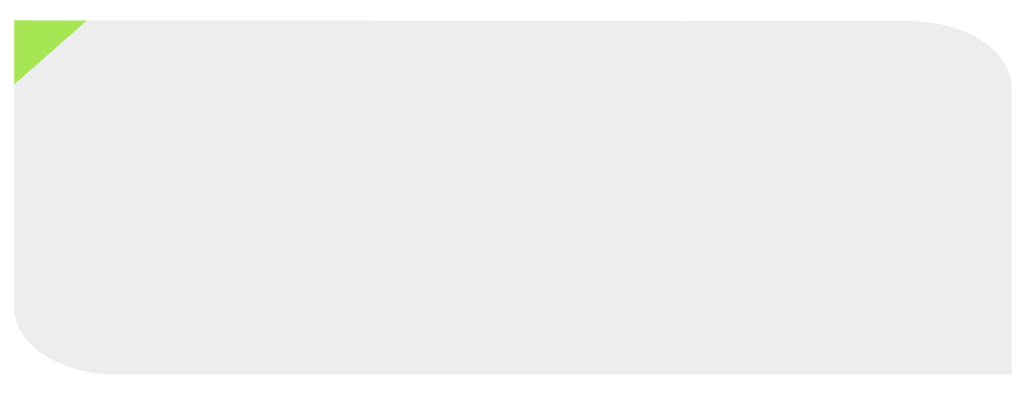 Name/title of the law/regulationResponsible parties for implementation Status: Developed?Endorsed?Implemented?Barriers to development/implementation of the law/regulation